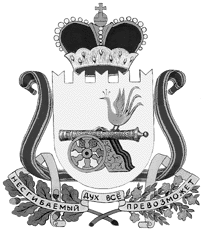 администрация муниципального образования«Вяземский район» смоленской областираспоряжениеот 31.07.2019 № 353-рОб утверждении отчета об исполнении бюджета муниципального образования «Вяземский район» Смоленской области за 1 полугодие 2019 годаВ соответствии с Бюджетным кодексом Российской Федерации, Положением о бюджетном процессе в муниципальном образовании «Вяземский район» Смоленской области, утвержденным решением Вяземского районного Совета депутатов от 26.02.2014 № 12:1. Утвердить прилагаемый отчет об исполнении бюджета муниципального образования «Вяземский район» Смоленской области за 1 полугодие 2019 года по доходам в сумме 679 490,4 тыс. рублей, из них безвозмездные поступления в сумме 454 035,8 тыс. рублей, по расходам в сумме 704 501,4 тыс. рублей, с дефицитом в сумме 25 011,0 тыс. рублей. 2. Разместить настоящее распоряжение на официальном сайте Администрации муниципального образования «Вяземский район» Смоленской области.Глава муниципального образования  «Вяземский район» Смоленской области                                         И.В. ДемидоваУТВЕРЖДЕНраспоряжением Администрации муниципального образования «Вяземский район» Смоленской области от 31.07.2019 № 353-рОТЧЕТ ОБ ИСПОЛНЕНИИ БЮДЖЕТАМУНИЦИПАЛЬНОГО ОБРАЗОВАНИЯ «ВЯЗЕМСКИЙ РАЙОН» СМОЛЕНСКОЙ ОБЛАСТИ ЗА 1 ПОЛУГОДИЕ 2019 ГОДА1. ДОХОДЫ БЮДЖЕТАрублей2. РАСХОДЫ БЮДЖЕТА3. ИСТОЧНИКИ ФИНАНСИРОВАНИЯ ДЕФИЦИТА БЮДЖЕТАНаименование показателяКод строкиКод дохода по бюджетной классификацииИсполнено1234Доходы бюджета - всего
в том числе:010x679 490 388,23Плата за выбросы загрязняющих веществ в атмосферный воздух стационарными объектами (федеральные государственные органы, Банк России, органы управления государственными внебюджетными фондами Российской Федерации)01004811201010016000120125 431,27Плата за сбросы загрязняющих веществ в водные объекты (федеральные государственные органы, Банк России, органы управления государственными внебюджетными фондами Российской Федерации)0100481120103001600012024 659,44Плата за размещение отходов производства01004811201041016000120789 942,34Плата за размещение твердых коммунальных отходов01004811201042016000120402 232,31Денежные взыскания (штрафы) за нарушение законодательства Российской Федерации об особо охраняемых природных территориях01004811625020016000140105 000,00Денежные взыскания (штрафы) за нарушение законодательства в области охраны окружающей среды0100481162505001600014090 000,00Доходы от уплаты акцизов на дизельное топливо, подлежащие распределению между бюджетами субъектов Российской Федерации и местными бюджетами с учетом установленных дифференцированных нормативов отчислений в местные бюджеты (по нормативам, установленным Федеральным законом о федеральном бюджете в целях формирования дорожных фондов субъектов Российской Федерации)010100103022310100001102 310 011,16Доходы от уплаты акцизов на моторные масла для дизельных и (или) карбюраторных (инжекторных) двигателей, подлежащие распределению между бюджетами субъектов Российской Федерации и местными бюджетами с учетом установленных дифференцированных нормативов отчислений в местные бюджеты (по нормативам, установленным Федеральным законом о федеральном бюджете в целях формирования дорожных фондов субъектов Российской Федерации)0101001030224101000011017 526,2810010302251010000110010100103022510100001103 201 069,221001030226101000011001010010302261010000110-440 005,32Прочие поступления от денежных взысканий (штрафов) и иных сумм в возмещение ущерба, зачисляемые в бюджеты муниципальных районов (федеральные государственные органы, Банк России, органы управления государственными внебюджетными фондами Российской Федерации)010106116900500560001408 500,00Денежные взыскания (штрафы) за административные правонарушения в области государственного регулирования производства и оборота табачной продукции (федеральные государственные органы, Банк России, органы управления государственными внебюджетными фондами Российской Федерации)0101411160802001600014019 000,00Денежные взыскания (штрафы) за нарушение законодательства в области обеспечения санитарно-эпидемиологического благополучия человека и законодательства в сфере защиты прав потребителей (федеральные государственные органы, Банк России, органы управления государственными внебюджетными фондами Российской Федерации)01014111628000016000140248 500,00Прочие поступления от денежных взысканий (штрафов) и иных сумм в возмещение ущерба, зачисляемые в бюджеты муниципальных районов (федеральные государственные органы, Банк России, органы управления государственными внебюджетными фондами Российской Федерации)0101411169005005600014026 935,50Денежные взыскания (штрафы) за нарушение законодательства Российской Федерации о размещении заказов на поставки товаров, выполнение работ, оказание услуг для нужд муниципальных районов0101611163305005600014090 000,00Налог на доходы физических лиц с доходов, источником которых является налоговый агент, за исключением доходов, в отношении которых исчисление и уплата налога осуществляются в соответствии со статьями 227, 227.1 и 228 Налогового кодекса Российской Федерации (сумма платежа (перерасчеты, недоимка и задолженность по соответствующему платежу, в том числе по отмененному)01018210102010011000110169 095 621,12Налог на доходы физических лиц с доходов, источником которых является налоговый агент, за исключением доходов, в отношении которых исчисление и уплата налога осуществляются в соответствии со статьями 227, 227.1 и 228 Налогового кодекса Российской Федерации (пени по соответствующему платежу)01018210102010012100110264 869,92Налог на доходы физических лиц с доходов, источником которых является налоговый агент, за исключением доходов, в отношении которых исчисление и уплата налога осуществляются в соответствии со статьями 227, 227.1 и 228 Налогового кодекса Российской Федерации (суммы денежных взысканий (штрафов) по соответствующему платежу согласно законодательству Российской Федерации)01018210102010013000110401 573,46Налог на доходы физических лиц с доходов, полученных от осуществления деятельности физическими лицами, зарегистрированными в качестве индивидуальных предпринимателей, нотариусов, занимающихся частной практикой, адвокатов, учредивших адвокатские кабинеты, и других лиц, занимающихся частной практикой в соответствии со статьей 227 Налогового кодекса Российской Федерации (сумма платежа (перерасчеты, недоимка и задолженность по соответствующему платежу, в том числе по отмененному)010182101020200110001101 436 690,89Налог на доходы физических лиц с доходов, полученных от осуществления деятельности физическими лицами, зарегистрированными в качестве индивидуальных предпринимателей, нотариусов, занимающихся частной практикой, адвокатов, учредивших адвокатские кабинеты, и других лиц, занимающихся частной практикой в соответствии со статьей 227 Налогового кодекса Российской Федерации (пени по соответствующему платежу)010182101020200121001102 915,21Налог на доходы физических лиц с доходов, полученных от осуществления деятельности физическими лицами, зарегистрированными в качестве индивидуальных предпринимателей, нотариусов, занимающихся частной практикой, адвокатов, учредивших адвокатские кабинеты, и других лиц, занимающихся частной практикой в соответствии со статьей 227 Налогового кодекса Российской Федерации (суммы денежных взысканий (штрафов) по соответствующему платежу согласно законодательству Российской Федерации)010182101020200130001101 332,33Налог на доходы физических лиц с доходов, полученных физическими лицами в соответствии со статьей 228 Налогового кодекса Российской Федерации (сумма платежа (перерасчеты, недоимка и задолженность по соответствующему платежу, в том числе по отмененному)010182101020300110001101 086 237,75Налог на доходы физических лиц с доходов, полученных физическими лицами в соответствии со статьей 228 Налогового кодекса Российской Федерации (пени по соответствующему платежу)0101821010203001210011016 840,18Налог на доходы физических лиц с доходов, полученных физическими лицами в соответствии со статьей 228 Налогового кодекса Российской Федерации (суммы денежных взысканий (штрафов) по соответствующему платежу согласно законодательству Российской Федерации)0101821010203001300011028 704,06Налог на доходы физических лиц с доходов, полученных физическими лицами в соответствии со статьей 228 Налогового кодекса Российской Федерации (прочие поступления)01018210102030014000110-394,85Налог на доходы физических лиц в виде фиксированных авансовых платежей с доходов, полученных физическими лицами, являющимися иностранными гражданами, осуществляющими трудовую деятельность по найму на основании патента в соответствии со статьей 227.1 Налогового кодекса Российской Федерации (сумма платежа (перерасчеты, недоимка и задолженность по соответствующему платежу, в том числе по отмененному)010182101020400110001101 696 397,40Налог на доходы физических лиц с сумм прибыли контролируемой иностранной компании, полученной физическими лицами, признаваемыми контролирующими лицами этой компании01018210102050011000110460,44Налог на доходы физических лиц с доходов, полученных в виде процентов по облигациям с ипотечным покрытием, эмитированным до 1 января 2007 года, а также с доходов учредителей доверительного управления ипотечным покрытием, полученных на основании приобретения ипотечных сертификатов участия, выданных управляющим ипотечным покрытием до 1 января 2007 года010182101020500121001105,58Налог на доходы физических лиц с сумм прибыли контролируемой иностранной компании, полученной физическими лицами, признаваемыми контролирующими лицами этой компании01018210102050013000110605,41Единый налог на вмененный доход для отдельных видов деятельности (сумма платежа (перерасчеты, недоимка и задолженность по соответствующему платежу, в том числе по отмененному)0101821050201002100011018 009 461,34Единый налог на вмененный доход для отдельных видов деятельности (пени по соответствующему платежу)0101821050201002210011067 159,76Единый налог на вмененный доход для отдельных видов деятельности (суммы денежных взысканий (штрафов) по соответствующему платежу согласно законодательству Российской Федерации)0101821050201002300011047 552,44Единый налог на вмененный доход для отдельных видов деятельности (прочие поступления)01018210502010024000110-8,55Единый налог на вмененный доход для отдельных видов деятельности (за налоговые периоды, истекшие до 1 января 2011 года) (пени по соответствующему платежу)010182105020200221001107 522,00Единый сельскохозяйственный налог (сумма платежа (перерасчеты, недоимка и задолженность по соответствующему платежу, в том числе по отмененному)01018210503010011000110278 551,20Единый сельскохозяйственный налог (пени по соответствующему платежу)01018210503010012100110414,56Налог, взимаемый в связи с применением патентной системы налогообложения, зачисляемый в бюджеты муниципальных районов (сумма платежа (перерасчеты, недоимка и задолженность по соответствующему платежу, в том числе по отмененному)010182105040200210001104 946 728,55Налог, взимаемый в связи с применением патентной системы налогообложения, зачисляемый в бюджеты муниципальных районов (пени по соответствующему платежу)01018210504020022100110-5 434,29Налог, взимаемый в связи с применением патентной системы налогообложения, зачисляемый в бюджеты муниципальных районов (прочие поступления)01018210504020024000110-2 288,00Налог на игорный бизнес01018210605000021000110168 000,00Налог на добычу общераспространенных полезных ископаемых (сумма платежа (перерасчеты, недоимка и задолженность по соответствующему платежу, в том числе по отмененному)010182107010200110001104 272 828,30Налог на добычу общераспространенных полезных ископаемых (пени по соответствующему платежу)01018210701020012100110-958,37Налог на добычу общераспространенных полезных ископаемых (суммы денежных взысканий (штрафов) по соответствующему платежу согласно законодательству Российской Федерации)010182107010200130001101 000,00Государственная пошлина по делам, рассматриваемым в судах общей юрисдикции, мировыми судьями (за исключением Верховного Суда Российской Федерации) (сумма платежа (перерасчеты, недоимка и задолженность по соответствующему платежу, в том числе по отмененному)010182108030100110001103 842 582,13Денежные взыскания (штрафы) за нарушение законодательства о налогах и сборах, предусмотренные статьями 116, 118, статьей 119.1, пунктами 1 и 2 статьи 120, статьями 125, 126, 128, 129, 129.1, 132, 133, 134, 135, 135.1 Налогового кодекса Российской Федерации0101821160301001600014053 794,85Денежные взыскания (штрафы) за административные правонарушения в области налогов и сборов, предусмотренные Кодексом Российской Федерации об административных правонарушениях (федеральные государственные органы, Банк России, органы управления государственными внебюджетными фондами Российской Федерации)0101821160303001600014054 044,47Денежные взыскания (штрафы) за административные правонарушения в области государственного регулирования производства и оборота этилового спирта, алкогольной, спиртосодержащей продукции (федеральные государственные органы, Банк России, органы управления государственными внебюджетными фондами Российской Федерации)0101881160801001600014033 000,00Денежные взыскания (штрафы) за нарушение законодательства в области обеспечения санитарно-эпидемиологического благополучия человека и законодательства в сфере защиты прав потребителей010188116280000160001401 033,53Прочие денежные взыскания (штрафы) за правонарушения в области дорожного движения01018811630030016000140181 750,00Денежные взыскания (штрафы) за нарушение законодательства Российской Федерации об административных правонарушениях, предусмотренные статьей 20.25 Кодекса Российской Федерации об административных правонарушениях (федеральные государственные органы, Банк России, органы управления государственными внебюджетными фондами Российской Федерации)0101881164300001600014070 771,60Прочие поступления от денежных взысканий (штрафов) и иных сумм в возмещение ущерба, зачисляемые в бюджеты муниципальных районов (федеральные государственные органы, Банк России, органы управления государственными внебюджетными фондами Российской Федерации)01018811690050056000140751 420,68Прочие поступления от денежных взысканий (штрафов) и иных сумм в возмещение ущерба, зачисляемые в бюджеты муниципальных районов010318116900500560001403 000,00Денежные взыскания (штрафы) за нарушение земельного законодательства (федеральные государственные органы, Банк России, органы управления государственными внебюджетными фондами Российской Федерации)0103211162506001600014095 000,00Прочие поступления от денежных взысканий (штрафов) и иных сумм в возмещение ущерба, зачисляемые в бюджеты муниципальных районов (федеральные государственные органы, Банк России, органы управления государственными внебюджетными фондами Российской Федерации)010415116900500560001403 000,00Прочие поступления от денежных взысканий (штрафов) и иных сумм в возмещение ущерба, зачисляемые в бюджеты муниципальных районов010819116900500500001406 000,00Прочие поступления от денежных взысканий (штрафов) и иных сумм в возмещение ущерба, зачисляемые в бюджеты муниципальных районов01082011690050050000140767 500,00Прочие поступления от денежных взысканий (штрафов) и иных сумм в возмещение ущерба, зачисляемые в бюджеты муниципальных районов0108311169005005000014017 200,00Государственная пошлина за выдачу разрешения на установку рекламной конструкции0109021080715001100011020 000,00Прочие доходы от оказания платных услуг (работ) получателями средств бюджетов муниципальных районов0109021130199505000013055 842,93Прочие доходы от компенсации затрат бюджетов муниципальных районов01090211302995050000130107 975,27Доходы от реализации имущества, находящегося в оперативном управлении учреждений, находящихся в ведении органов управления муниципальных районов (за исключением имущества муниципальных бюджетных и автономных учреждений), в части реализации основных средств по указанному имуществу01090211402052050000410167 586,00Доходы от реализации имущества, находящегося в оперативном управлении учреждений, находящихся в ведении органов управления муниципальных районов (за исключением имущества муниципальных бюджетных и автономных учреждений), в части реализации материальных запасов по указанному имуществу010902114020520500004401 015,00Прочие поступления от денежных взысканий (штрафов) и иных сумм в возмещение ущерба, зачисляемые в бюджеты муниципальных районов0109021169005005000014063 048,94Прочие неналоговые доходы бюджетов муниципальных районов01090211705050050000180112 594,50Субсидии бюджетам муниципальных районов на реализацию мероприятий по обеспечению жильем молодых семей010902202254970500001508 348 243,40Субвенции бюджетам муниципальных районов на выполнение передаваемых полномочий субъектов Российской Федерации0109022023002405000015012 288 821,00Субвенции бюджетам муниципальных районов на государственную регистрацию актов гражданского состояния010902202359300500001501 064 085,04Межбюджетные трансферты, передаваемые бюджетам муниципальных районов из бюджетов поселений на осуществление части полномочий по решению вопросов местного значения в соответствии с заключенными соглашениями010902202400140500001501 000 000,00Возврат прочих остатков субсидий, субвенций и иных межбюджетных трансфертов, имеющих целевое назначение, прошлых лет из бюджетов муниципальных районов01090221960010050000150-1 130 022,73Прочие доходы от оказания платных услуг (работ) получателями средств бюджетов муниципальных районов01090311301995050000130153 000,00Прочие доходы от компенсации затрат бюджетов муниципальных районов0109031130299505000013037 832,78Дотации бюджетам муниципальных районов на выравнивание бюджетной обеспеченности010903202150010500001507 322 100,00Дотации бюджетам муниципальных районов на поддержку мер по обеспечению сбалансированности бюджетов0109032021500205000015073 691 500,00Прочие субсидии бюджетам муниципальных районов0109032022999905000015015 663 600,00Субвенции бюджетам муниципальных районов на выполнение передаваемых полномочий субъектов Российской Федерации010903202300240500001503 379 200,00Межбюджетные трансферты, передаваемые бюджетам муниципальных районов из бюджетов поселений на осуществление части полномочий по решению вопросов местного значения в соответствии с заключенными соглашениями010903202400140500001502 058 200,00Возврат прочих остатков субсидий, субвенций и иных межбюджетных трансфертов, имеющих целевое назначение, прошлых лет из бюджетов муниципальных районов01090321960010050000150-6 000 000,00Прочие безвозмездные поступления в бюджеты муниципальных районов0109042070503005000015020 000,00Прочие неналоговые доходы бюджетов муниципальных районов01090511705050050000180786,00Прочие субсидии бюджетам муниципальных районов0109052022999905000015077 000,00Субвенции бюджетам муниципальных районов на выполнение передаваемых полномочий субъектов Российской Федерации01090520230024050000150336 254 037,38Возврат прочих остатков субсидий, субвенций и иных межбюджетных трансфертов, имеющих целевое назначение, прошлых лет из бюджетов муниципальных районов01090521960010050000150-933,01Доходы, получаемые в виде арендной платы за земельные участки, государственная собственность на которые не разграничена и которые расположены в границах межселенных территорий муниципальных районов, а также средства от продажи права на заключение договоров аренды указанных земельных участков010931111050130500001202 157 306,70Доходы, получаемые в виде арендной платы за земельные участки, государственная собственность на которые не разграничена и которые расположены в границах городских поселений, а также средства от продажи права на заключение договоров аренды указанных земельных участков010931111050131300001203 551 880,10Доходы, получаемые в виде арендной платы, а также средства от продажи права на заключение договоров 01093111105025050000120151 528,86Доходы от сдачи в аренду имущества, составляющего казну муниципальных районов (за исключением земельных участков)010931111050750500001201 681 521,09Доходы от перечисления части прибыли, остающейся после уплаты налогов и иных обязательных платежей муниципальных унитарных предприятий, созданных муниципальными районами01093111107015050000120373 469,20Доходы от продажи земельных участков, государственная собственность на которые не разграничена и которые расположены в границах сельских поселений и межселенных территорий муниципальных районов010931114060130500004301 005 658,99Доходы от продажи земельных участков, государственная собственность на которые не разграничена и которые расположены в границах городских поселений010931114060131300004301 092 223,49Наименование показателяКод строкиКод расхода 
по бюджетной классификацииИсполнено1235Расходы бюджета – всегов том числе:200x704 501 435,28Фонд оплаты труда государственных (муниципальных) органов20090201027720000140121772 671,64Взносы по обязательному социальному страхованию на выплаты денежного содержания и иные выплаты работникам государственных (муниципальных) органов20090201027720000140129199 683,47Фонд оплаты труда государственных (муниципальных) органов2009020104081010014012114 090 451,77Иные выплаты персоналу государственных (муниципальных) органов, за исключением фонда оплаты труда2009020104081010014012212 396,69Взносы по обязательному социальному страхованию на выплаты денежного содержания и иные выплаты работникам государственных (муниципальных) органов200902010408101001401293 955 966,25Прочая закупка товаров, работ и услуг200902010408101001402443 192 980,59Уплата прочих налогов, сборов2009020104081010014085269 109,00Уплата иных платежей2009020104081010014085370 328,94Фонд оплаты труда государственных (муниципальных) органов20090201040810180900121135 315,36Взносы по обязательному социальному страхованию на выплаты денежного содержания и иные выплаты работникам государственных (муниципальных) органов2009020104081018090012936 848,64Прочая закупка товаров, работ и услуг200902010408101809002441 900,00Фонд оплаты труда государственных (муниципальных) органов20090201040810180910121230 335,78Взносы по обязательному социальному страхованию на выплаты денежного содержания и иные выплаты работникам государственных (муниципальных) органов2009020104081018091012962 357,07Прочая закупка товаров, работ и услуг2009020104081018091024411 165,00Прочая закупка товаров, работ и услуг200902010426Я012072024499 139,80Прочая закупка товаров, работ и услуг200902010426Я032071024416 800,00Уплата иных платежей2009020113081012023085393 500,00Фонд оплаты труда учреждений200902011308201001501112 994 708,74Иные выплаты персоналу учреждений, за исключением фонда оплаты труда2009020113082010015011262 968,71Взносы по обязательному социальному страхованию на выплаты по оплате труда работников и иные выплаты работникам учреждений200902011308201001501191 503 773,64Прочая закупка товаров, работ и услуг200902011308201001502441 320 501,38Пособия, компенсации и иные социальные выплаты гражданам, кроме публичных нормативных обязательств2009020113082010015032138 269,42Уплата налога на имущество организаций и земельного налога200902011308201001508512 187,00Уплата прочих налогов, сборов2009020113082010015085215 522,00Уплата иных платежей20090201130820100150853140 803,39Прочая закупка товаров, работ и услуг200902011389000277702445 000,00Фонд оплаты труда государственных (муниципальных) органов20090201139810059301121610 224,56Иные выплаты персоналу государственных (муниципальных) органов, за исключением фонда оплаты труда20090201139810059301122145,16Взносы по обязательному социальному страхованию на выплаты денежного содержания и иные выплаты работникам государственных (муниципальных) органов20090201139810059301129158 188,29Прочая закупка товаров, работ и услуг20090201139810059301244295 527,03Прочая закупка товаров, работ и услуг200902040917201204602441 311 522,08Прочая закупка товаров, работ и услуг20090204091720120470244276 613,80Прочая закупка товаров, работ и услуг20090204129820020640244147 000,00Прочая закупка товаров, работ и услуг200902050321Я0120660244145 000,00Прочая закупка товаров, работ и услуг200902080120Я012008024435 439,12Прочая закупка товаров, работ и услуг200902080120Я012063024455 000,00Бюджетные инвестиции в объекты капитального строительства государственной (муниципальной) собственности200902080120Я012078041433 789,70Иные пенсии, социальные доплаты к пенсиям200902100108101700103122 870 825,05Стипендии200902100316Я0270040340180 000,00Стипендии200902100316Я02700503406 000,00Прочая закупка товаров, работ и услуг200902100402Я01200402445 625,00Прочая закупка товаров, работ и услуг200902100402Я028019024411 788,53Пособия, компенсации, меры социальной поддержки по публичным нормативным обязательствам200902100402Я02801903131 473 566,76Приобретение товаров, работ, услуг в пользу граждан в целях их социального обеспечения200902100402Я0280200323616 964,59Прочая закупка товаров, работ и услуг200902100402Я028021024443 420,17Пособия, компенсации, меры социальной поддержки по публичным нормативным обязательствам200902100402Я02802103135 427 520,64Субсидии гражданам на приобретение жилья200902100422Я01L49703229 739 617,30Фонд оплаты труда государственных (муниципальных) органов200902100602Я03802901211 323 276,94Иные выплаты персоналу государственных (муниципальных) органов, за исключением фонда оплаты труда200902100602Я03802901221 908,48Взносы по обязательному социальному страхованию на выплаты денежного содержания и иные выплаты работникам государственных (муниципальных) органов200902100602Я0380290129356 342,31Прочая закупка товаров, работ и услуг200902100602Я0380290244103 568,75Прочая закупка товаров, работ и услуг2009021101890002777024479 953,00Бюджетные инвестиции в объекты капитального строительства государственной (муниципальной) собственности20090211018900027770414311 500,00Фонд оплаты труда государственных (муниципальных) органов20090301037620000140121573 663,00Взносы по обязательному социальному страхованию на выплаты денежного содержания и иные выплаты работникам государственных (муниципальных) органов20090301037620000140129173 468,08Прочая закупка товаров, работ и услуг20090301037620000140244380 342,44Уплата налога на имущество организаций и земельного налога20090301037620000140851648,00Уплата прочих налогов, сборов200903010376200001408522 250,00Уплата иных платежей200903010376200001408536 577,77Иные выплаты населению2009030103762007008036010 650,00Фонд оплаты труда государственных (муниципальных) органов20090301037630000140121403 628,00Взносы по обязательному социальному страхованию на выплаты денежного содержания и иные выплаты работникам государственных (муниципальных) органов20090301037630000140129167 290,21Фонд оплаты труда государственных (муниципальных) органов200903010610301001401213 912 434,99Иные выплаты персоналу государственных (муниципальных) органов, за исключением фонда оплаты труда200903010610301001401221 298,31Взносы по обязательному социальному страхованию на выплаты денежного содержания и иные выплаты работникам государственных (муниципальных) органов200903010610301001401291 094 273,20Прочая закупка товаров, работ и услуг20090301061030100140244389 653,63Прочая закупка товаров, работ и услуг200903010610301П00202447 000,00Фонд оплаты труда государственных (муниципальных) органов20090301067620000140121501 985,00Взносы по обязательному социальному страхованию на выплаты денежного содержания и иные выплаты работникам государственных (муниципальных) органов20090301067620000140129159 643,88Фонд оплаты труда государственных (муниципальных) органов200903010676200П003012130 000,00Взносы по обязательному социальному страхованию на выплаты денежного содержания и иные выплаты работникам государственных (муниципальных) органов200903010676200П00301295 821,00Специальные расходы200903010798200207608804 800 000,00Иные выплаты населению2009030113890002777036022 560,00Фонд оплаты труда учреждений200903030903Я01001501115 935 627,88Взносы по обязательному социальному страхованию на выплаты по оплате труда работников и иные выплаты работникам учреждений200903030903Я01001501192 026 821,88Прочая закупка товаров, работ и услуг200903030903Я0100150244847 695,37Уплата прочих налогов, сборов200903030903Я010015085221 731,00Уплата иных платежей200903030903Я010015085377,38Прочая закупка товаров, работ и услуг200903030903Я01П0040244296 522,21Иные выплаты населению20090310038900027770360243 000,00Обслуживание муниципального долга2009031301101012028073015 227 249,54Дотации на выравнивание бюджетной обеспеченности200903140110201809805113 379 200,00Дотации на выравнивание бюджетной обеспеченности2009031401102018099051115 663 600,00Дотации на выравнивание бюджетной обеспеченности200903140110201S0990511156 400,00Гранты иным некоммерческим организациям20090401139820060100634670 000,00Прочая закупка товаров, работ и услуг200904041204903200502449 576,20Прочая закупка товаров, работ и услуг2009040412049052005024420 700,00Субсидии бюджетным учреждениям на финансовое обеспечение государственного (муниципального) задания на оказание государственных (муниципальных) услуг (выполнение работ)2009040703043010015061123 560 400,00Субсидии бюджетным учреждениям на иные цели20090407030430100150612952 677,81Субсидии бюджетным учреждениям на финансовое обеспечение государственного (муниципального) задания на оказание государственных (муниципальных) услуг (выполнение работ)200904070311301001506113 153 500,00Субсидии бюджетным учреждениям на иные цели20090407031130100150612518 624,40Субсидии автономным учреждениям на финансовое обеспечение государственного (муниципального) задания на оказание государственных (муниципальных) услуг (выполнение работ)20090407031130100150621467 441,85Субсидии бюджетным учреждениям на иные цели20090407038900027770612199 916,00Субсидии бюджетным учреждениям на финансовое обеспечение государственного (муниципального) задания на оказание государственных (муниципальных) услуг (выполнение работ)200904080104101001506112 288 000,00Субсидии бюджетным учреждениям на иные цели20090408010410100150612199 570,61Субсидии бюджетным учреждениям на финансовое обеспечение государственного (муниципального) задания на оказание государственных (муниципальных) услуг (выполнение работ)2009040801042010015061112 542 500,00Субсидии бюджетным учреждениям на иные цели20090408010420100150612608 800,00Субсидии бюджетным учреждениям на финансовое обеспечение государственного (муниципального) задания на оказание государственных (муниципальных) услуг (выполнение работ)2009040801044010015061123 660 100,00Субсидии бюджетным учреждениям на иные цели200904080104401001506125 514 559,97Субсидии бюджетным учреждениям на иные цели20090408010440102250612816 095,24Фонд оплаты труда учреждений200904080404501001501111 786 566,65Взносы по обязательному социальному страхованию на выплаты по оплате труда работников и иные выплаты работникам учреждений20090408040450100150119626 541,01Прочая закупка товаров, работ и услуг20090408040450100150244201 666,69Уплата налога на имущество организаций и земельного налога20090408040450100150851116,00Фонд оплаты труда учреждений200904080404601001501119 374 546,93Иные выплаты персоналу учреждений, за исключением фонда оплаты труда200904080404601001501121 897,60Взносы по обязательному социальному страхованию на выплаты по оплате труда работников и иные выплаты работникам учреждений200904080404601001501193 850 289,87Прочая закупка товаров, работ и услуг2009040804046010015024434 756,20Уплата иных платежей2009040804046010015085310,25Фонд оплаты труда государственных (муниципальных) органов200904080404701001401211 483 755,76Взносы по обязательному социальному страхованию на выплаты денежного содержания и иные выплаты работникам государственных (муниципальных) органов20090408040470100140129429 427,45Прочая закупка товаров, работ и услуг2009040804047010014024472 985,03Уплата налога на имущество организаций и земельного налога20090408040470100140851367,00Субсидии бюджетным учреждениям на финансовое обеспечение государственного (муниципального) задания на оказание государственных (муниципальных) услуг (выполнение работ)200904110111101001506116 107 200,00Субсидии бюджетным учреждениям на иные цели200904110111101001506122 309 484,56Субсидии бюджетным учреждениям на финансовое обеспечение государственного (муниципального) задания на оказание государственных (муниципальных) услуг (выполнение работ)200904110111301001506117 549 000,00Субсидии бюджетным учреждениям на иные цели20090411011130100150612876 760,00Субсидии автономным учреждениям на финансовое обеспечение государственного (муниципального) задания на оказание государственных (муниципальных) услуг (выполнение работ)200904110111301001506214 612 700,00Субсидии автономным учреждениям на иные цели200904110111301001506222 292 117,31Субсидии бюджетным учреждениям на финансовое обеспечение государственного (муниципального) задания на оказание государственных (муниципальных) услуг (выполнение работ)200904120104Б01001506111 725 949,48Субсидии бюджетным учреждениям на иные цели200904120104Б010015061265 010,78Субсидии на осуществление капитальных вложений в объекты капитального строительства государственной (муниципальной) собственности бюджетным учреждениям20090507010610100150464618 024,00Субсидии бюджетным учреждениям на финансовое обеспечение государственного (муниципального) задания на оказание государственных (муниципальных) услуг (выполнение работ)2009050701061010015061151 643 181,11Субсидии бюджетным учреждениям на иные цели200905070106101001506129 517 976,39Субсидии бюджетным учреждениям на финансовое обеспечение государственного (муниципального) задания на оказание государственных (муниципальных) услуг (выполнение работ)2009050701061018017061170 278 607,02Субсидии бюджетным учреждениям на иные цели200905070115Я0120430612300 000,00Субсидии бюджетным учреждениям на иные цели2009050701890002999061277 000,00Субсидии на осуществление капитальных вложений в объекты капитального строительства государственной (муниципальной) собственности бюджетным учреждениям20090507020620100150464200 000,00Субсидии бюджетным учреждениям на финансовое обеспечение государственного (муниципального) задания на оказание государственных (муниципальных) услуг (выполнение работ)2009050702062010015061127 251 411,57Субсидии бюджетным учреждениям на иные цели2009050702062010015061223 844 939,44Субсидии бюджетным учреждениям на иные цели200905070206201022506121 279 102,98Субсидии бюджетным учреждениям на финансовое обеспечение государственного (муниципального) задания на оказание государственных (муниципальных) услуг (выполнение работ)20090507020620180180611246 331 962,02Субсидии бюджетным учреждениям на финансовое обеспечение государственного (муниципального) задания на оказание государственных (муниципальных) услуг (выполнение работ)200905070206201802806112 247 085,73Субсидии бюджетным учреждениям на иные цели2009050702066012019061229 599,08Субсидии бюджетным учреждениям на иные цели20090507021150270030612119 932,00Субсидии бюджетным учреждениям на иные цели20090507028900027770612311 420,00Субсидии бюджетным учреждениям на финансовое обеспечение государственного (муниципального) задания на оказание государственных (муниципальных) услуг (выполнение работ)2009050703063010015061117 650 953,50Субсидии бюджетным учреждениям на иные цели200905070306301001506121 263 967,96Субсидии бюджетным учреждениям на иные цели2009050703066012019061213 119,01Субсидии бюджетным учреждениям на иные цели20090507070640120610612300 000,00Субсидии бюджетным учреждениям на иные цели200905070706401S0030612254 964,82Прочая закупка товаров, работ и услуг2009050709067012005024429 753,75Прочая закупка товаров, работ и услуг2009050709067017009024430 845,00Прочая закупка товаров, работ и услуг2009050709067017010024436 518,00Фонд оплаты труда учреждений200905070906901001501115 055 885,38Иные выплаты персоналу учреждений, за исключением фонда оплаты труда200905070906901001501126 627,26Взносы по обязательному социальному страхованию на выплаты по оплате труда работников и иные выплаты работникам учреждений200905070906901001501191 865 982,80Прочая закупка товаров, работ и услуг20090507090690100150244368 003,87Уплата налога на имущество организаций и земельного налога200905070906901001508514,00Уплата иных платежей200905070906901001508533 754,84Фонд оплаты труда государственных (муниципальных) органов200905070906Б01001401211 491 326,68Иные выплаты персоналу государственных (муниципальных) органов, за исключением фонда оплаты труда200905070906Б01001401221 207,48Взносы по обязательному социальному страхованию на выплаты денежного содержания и иные выплаты работникам государственных (муниципальных) органов200905070906Б0100140129920 433,88Прочая закупка товаров, работ и услуг200905070906Б0100140244311 109,04Уплата налога на имущество организаций и земельного налога200905070906Б010014085123,00Уплата иных платежей200905070906Б01001408531 434,43Прочая закупка товаров, работ и услуг20090510030620180250244751,32Пособия, компенсации и иные социальные выплаты гражданам, кроме публичных нормативных обязательств200905100306201802503213 552 824,90Пособия, компенсации и иные социальные выплаты гражданам, кроме публичных нормативных обязательств200905100406101802603213 765 473,16Пособия, компенсации и иные социальные выплаты гражданам, кроме публичных нормативных обязательств20090510060670120220321114 092,70Фонд оплаты труда государственных (муниципальных) органов200931011305101001401212 005 682,90Взносы по обязательному социальному страхованию на выплаты денежного содержания и иные выплаты работникам государственных (муниципальных) органов20093101130510100140129979 770,65Прочая закупка товаров, работ и услуг20093101130510100140244355 688,84Уплата иных платежей200931011305101001408537 752,80Прочая закупка товаров, работ и услуг200931011305Я012010024415 708,00Прочая закупка товаров, работ и услуг200931011305Я012011024475 547,32Уплата прочих налогов, сборов200931011305Я01201108521 192,00Прочая закупка товаров, работ и услуг200931011305Я0120120244105 300,00Прочая закупка товаров, работ и услуг200931041205Я012013024485 759,69Результат кассового исполнения бюджета (дефицит/профицит)450x-25 011 047,05Наименование показателяКод строкиКод источника финансирования дефицита бюджета по бюджетной классификацииИсполнено1234Источники финансирования дефицита бюджета - всего500x25 011 047,05в том числе:источники внутреннего финансирования бюджетаиз них:520x24 000 000,00получение кредитов от кредитных организаций бюджетом муниципального района в валюте Российской Федерации52090301020000050000710291 875 900,00Погашение кредитов от кредитных организаций бюджетом муниципального района в валюте Российской Федерации52090301020000050000810-291 875 900,00Получение бюджетных кредитов от других бюджетов бюджетной системы Российской Федерации бюджетом муниципального района в валюте Российской Федерации5209030103010005000071030 000 000,00Увеличение финансовых активов в собственности муниципальных районов за счет организаций, учредителями которых являются муниципальные районы и лицевые счета которым открыты в территорильных органах Федерального казначества или в финансовых органах муниципальных образований в соответствии с законодательством Российской Федерации52090301061002050000550-6 000 000,00Изменение остатков средств (стр.710 + стр.720) 7001 011 047,05увеличение остатков средств710-1 022 455 763,96Увеличение прочих остатков денежных средств бюджета муниципального района71090301050201050000510-1 022 455 763,96уменьшение остатков средств7201 023 466 811,01Уменьшение прочих остатков денежных средств бюджета муниципального района720903010502010500006101 023 466 811,01